Hinweis:
Die Kompetenzerwartungen und inhaltlichen Schwerpunkte sind entsprechend dem Kernlehrplan für die Sekundarstufe I Gymnasium Nordrhein-Westfalen vorgenommen worden. Die Inhaltsfelder und Kompetenzbereiche entsprechen den Ausführungen im Kernlehrplan.Inhaltsfelder: Arithmetik/ Algebra (Ari), Funktionen (Fkt), Geometrie (Geo), Stochastik (Sto)Kompetenzbereiche: Operieren (Ope), Modellieren (Mod), Problemlösen (Pro), Argumentieren (Arg), Kommunizieren (Kom)Rechnen mit rationalen Zahlen	Zuordnungen	Prozent- und Zinsrechnung	Zusammenhänge im Dreieck	Daten und Zufall	Terme und Gleichungen	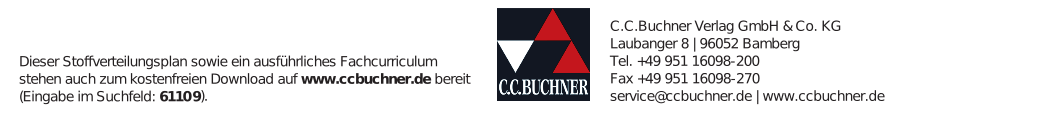 mathe.delta 7Kompetenzerwartungen und inhaltliche SchwerpunkteMaterialien, Methoden1.1 Rationale Zahlen1.2 Ordnen und Runden von rationalen Zahlen1.3 Addieren und Subtrahieren von rationalen Zahlen1.4 Multiplizieren von rationalen Zahlen1.5 Dividieren von rationalen Zahlen 1.6 Rechengesetze bei rationalen ZahlenRationale Zahlen auf der Zahlengerade darstellen und der Größe nach ordnen (Ari-1; Ope-6, Pro-3)Gründe und Beispiele für Zahlbereichserweiterung angeben (Ari-2; Mod-3, Arg-7)Ableitung von Vorzeichenregeln zur Addition und Multiplikation anhand von Beispielen sowie die Nutzung von Rechengesetzen und Regeln (Ari-3; Ope-8, Arg-5)Deuten Variablen als Platzhalter in Rechengesetzen (Ari-4; Mod-4; Mod-5; Pro-4)Medien, Werkzeuge: Internetrecherche Mathematik und Spiele Mind-MapSprachbildung: Fachbegriffe AufgabenvariationStrategien Argumentieren & Begründen: Nutzen vom Permanenzprinzip zur Fortsetzung der Rechenregelnmathe.delta 7Kompetenzerwartungen und inhaltliche SchwerpunkteMaterialien, Methoden2.1 Zuordnungen im täglichen Leben 2.2 Darstellen und Beurteilen von Zuordnungen2.3 Proportionale Zuordnungen2.4 Antiproportionale Zuordnungen2.5 Zuordnungen im AlltagCharakterisierung von Zuordnungen und deren Abgrenzung anhand ihrer Eigenschaften (Fkt-1; Arg-3, Arg-4, Kom-1)Beschreibung von passenden Sachsituationen zu gegebenen Zuordnungen (Fkt-2; Mod-5, Kom-3)Lösen innermathematische und alltagsnahe Probleme mithilfe von Zuordnungen und Funktionen auch mit digitalen Hilfsmitteln (Taschenrechner, Tabellenkalkulation) (Fkt-7; Ope-11, Mod-6, Pro-6)Medien, Werkzeuge: Tabellenkalkulation Mathematik und SpieleSprachbildung: Fachbegriffe Aufgabenvariation Sprachliche AbgrenzungStrategien Argumentieren & Begründen: Alltagsbezogenes Begründenmathe.delta 7Kompetenzerwartungen und inhaltliche SchwerpunkteMaterialien, Methoden3.1 Prozente 3.2 Grundbegriffe der Prozentrechnung3.3 Prozentsatz bestimmen 3.4 Prozentwert bestimmen3.5 Grundwert bestimmen3.6 Prozentrechnung im Alltag 3.7 Zinsrechnung 3.8 Zinseszinsen 3.9 Zinsrechnung im AlltagAnwenden der Prozent- und Zinsrechnung auf allgemeine Konsumsituationen und Erstellung anwendungsbezogener Tabellenkalkulation mit relativen und absoluten Zellbezügen (Fkt-8; Ope-11, Ope-13, Mod-2)Beschreiben prozentualer Veränderungen mit Wachstumsfaktoren und Kombinationen prozentualer Veränderungen (Fkt-9; Mod-4, Pro-3)Ermittlung von Exponenten im Rahmen der Zinsrechnung durch systematisches Probieren auch unter Verwendung von Tabellenkalkulation (Ari-8; Pro-4, Pro-5, Ope-11)Medien, Werkzeuge: Tabellenkalkulation Internetrecherche Mind-MapSprachbildung: Fachbegriffe Aufgabenvariation Wortspeicher WortschatzübungStrategien Argumentieren & Begründen: Systematisches Probierenmathe.delta 7Kompetenzerwartungen und inhaltliche SchwerpunkteMaterialien, Methoden4.1 Winkel an Geraden 4.2 Innenwinkel im Dreieck4.3 Besondere Dreiecke 4.4 Zusammenhänge im Dreieck 4.5 Dreiecke konstruieren 4.6 Satz des Thales 4.7 Besondere geometrische Orte 4.8 Besondere Punkte und Linien im DreieckNutzen geometrischer Sätze zur Winkelbestimmung in ebenen Figuren (Geo-1; Arg-7, Arg-9, Arg-10)Begründung der Beweisführung zur Summe der Innenwinkel in einem Dreieck und zum Satz des Thales (Geo-2; Pro-10; Arg-8)Durchführen von Konstruktionen mit Zirkel und Lineal und Nutzung der Konstruktionen zur Beantwortung von Fragestellungen (Geo-3; Ope-9, Pro-6, Pro-7)Formulierung und Begründung von Aussagen zur Lösbarkeit und Eindeutigkeit von Konstruktionsaufgaben (Geo-4; Arg-2, Arg-3, Arg-5, Arg-6, Arg-7)Zeichnen von Dreiecken aus gegebenen Winkel- und Seitenmaßen und Angabe der Abfolge der Konstruktionsschritte mit Fachbegriffen (Geo-5; Ope-12, Kom-4, Kom-9)Erkunden geometrischer Zusammenhänge (Ortslinie von Schnittpunkten) mithilfe dynamischer Geometriesoftware (Goe-6; Ope-13, Pro-5, Pro-6)Lösen geometrischer Probleme mithilfe von geometrischen Sätzen (Geo-7; Ope-12, Pro-4, Pro-6, Kom-8)Medien, Werkzeuge: Dynamische Geometriesoftware Internetrecherche LernposterSprachbildung: Fachbegriffe AufgabenvariationStrategien Argumentieren & Begründen: Argumentationssequenzen Wenn-dann-Beziehung Satz und Kehrsatzmathe.delta 7Kompetenzerwartungen und inhaltliche SchwerpunkteMaterialien, Methoden5.1 Umgang mit Daten (4)5.2 Zufallsexperimente (2)5.3 Das empirische Gesetz der großen Zahlen (4)5.5 Laplace-Wahrscheinlichkeit (4)5.6 Wahrscheinlichkeiten im Alltag (2-4)Abschätzen von Wahrscheinlichkeiten aus der Basis von Hypothesen sowie auf der Basis relativer Häufigkeiten langer Versuchsreihen (Sto-1; Mod-8; Pro-3)Bestimmung von Wahrscheinlichkeiten mithilfe stochastischer Regeln (Sto-3; Ope-8, Pro-5, Arg-5)Abgrenzen von Laplace-Versuchen anhand von Beispielen gegenüber anderen Zufallsversuchen (Sto-4; Arg-2, Arg-3, Mod-5, Kom-3)Simulation von Zufallserscheinungen in alltäglichen Situationen mit einem stochastischen Modell (Sto-5; Mod-4, Mod-6, Mod-9)Medien, Werkzeuge: Tabellenkalkulation SimulationenSprachbildung: Fachbegriffe WortspeicherStrategien Argumentieren & Begründen: Schlussfolgerndes Denken Simulation als Grundlage von Hypothesenmathe.delta 7Kompetenzerwartungen und inhaltliche SchwerpunkteMaterialien, Methoden6.1 Terme mit Variablen6.2 Terme mit Variablen vereinfachen6.3 Terme mit Variablen multiplizieren und dividieren 6.4 Terme mit Klammern auflösen: Addition und Subtraktion6.5 Terme mit Klammern auflösen: Multiplikation und Division 6.6 Gleichungen lösen 6.7 Gleichungen umformen6.8 Gleichungen im Alltag Deutung von Variablen als Veränderliche zur Beschreibung als Platzhalter in Termen sowie als Unbekannte in Gleichungen (Ari-4; Mod-4, Mod-5, Pro-4)Aufstellen von Gleichungen und Ungleichungen zur Formulierung von Bedingungen in Sachsituationen (Ari-6; Mod-3, Mod-9)Zielgerichtes Umformen von Termen und Bruchterme sowie Korrektur fehlerhafter Termumformungen (Ari-7; Ope-5, Pro-9)Ermittlung der Lösungsmenge linearer Gleichungen sowie von Bruchgleichungen unter Verwendung geeigneter Verfahren und deren Deutung im Sachkontext (Ari-9; Ope-8, Mod-7, Pro-6)Medien, Werkzeuge: Tabellenprogramm Mind-MapSprachbildung: Fachbegriffe AufgabenvariationStrategien Argumentieren & Begründen: Systematisches Vorgehen